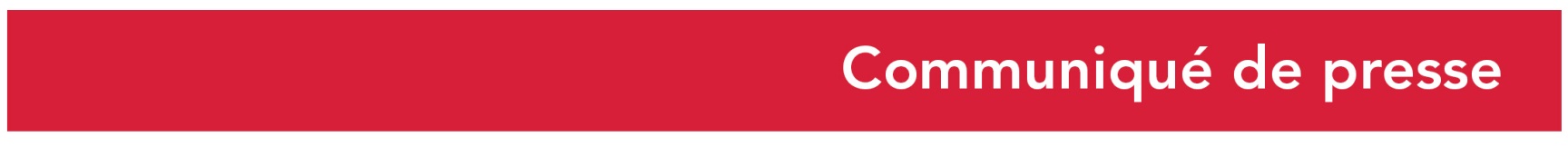 Crédit photo : Biernacki / Région NormandieLe 23 mai 2022Nouvelle politique équine 2023-2027 de la Région NormandieAu travers de sa politique régionale 2023-2027, la Région Normandie va impulser des projets phares, facteurs d’attractivité pour la filière équine et la Normandie. Ainsi, le Campus international Normandie Equine Vallée va accueillir l’ensemble de la formation vétérinaire équine de l’Ecole nationale vétérinaire d’Alfort, le Haras national du Pin va devenir un pôle international dédié aux sports équestres. Lundi 23 mai, au haras de Bernière, à Saint Martin-de-la-Lieue (Calvados), Hervé MORIN, Président de la Région Normandie a détaillé cette politique. Il avait à ses côtés, Clotilde EUDIER, Vice-Présidente, chargée de l'agriculture, de la pêche et de la forêt, Malika CHERRIÈRE, Conseillère régionale déléguée à la filière équine, Nathalie PORTE, Députée du Calvados, Conseillère régionale, en présence de Laurence MEUNIER, Présidente du Conseil des Chevaux et du Pôle Hippolia et de Jean-Baptiste THIEBOT, éleveur de Selle Français « Vous savez combien suis attaché à la filière équine normande. Aussi, je veux tirer l’ensemble de cette filière vers l’excellence avec des projets comme Normandie Equine Vallée, le Longines Deauville Classic, ou le Salon Normandy Horse Meet’Up, je souhaite aussi faire de la filière équine un facteur d’attractivité pour la Normandie, en développant les produits touristiques autour du cheval ; j’ai aussi l’ambition de faire bénéficier l’ensemble des Normands de cette filière d’excellence » a déclaré Hervé Morin.La politique filière équine 2023-2027 s’articule autour de cinq défis :- 1er défi : Assurer la réussite des entreprises équines de demain. Cela se fera en soutenant le recrutement des entreprises, avec en particulier l’ouverture d’une nouvelle formation lad driver-lad jockey au centre d’entrainement de Deauville à la rentrée de septembre 2022, en poursuivant l’accompagnement des investissements des entreprises, en conforter notre écosystème pour toujours plus d’innovation - 2ème défi : Faire de la Normandie un territoire d’excellence en matière de santé, performance et bien-être du cheval. Trois actions ont été retenues dans ce domaine : faire de Normandie Equine Vallée le Campus mondial au service de la santé et de la recherche équine ; miser sur ses réseaux d’acteurs (Pôle Hippolia et GIS Centaure) pour booster le leadership de la Normandie en matière de recherche et d’innovation ; concilier bien-être du cheval et performance. 2025 marquera l’arrivée effective des étudiants de l’Ecole nationale vétérinaire d’Alfort en Normandie. - 3ème défi : Mettre en valeur et développer le patrimoine équin normand dans toutes ses composantes. Il s’agit dans ce cadre, de valoriser les sites des Haras nationaux, de faire rayonner la Bibliothèque Mondiale du Cheval et de soutenir les éleveurs et valoriser les races patrimoniales. Ainsi grâce à l’appui financier de la Région, sera mis sur le marché dans les jours à venir une préparation infantile à base de lait de jument percheronne. Cette première mondiale ouvre de nouvelles perspectives pour le développement de la race percheronne.  En 2023, les Championnats d’Europe de Concours complet se dérouleront au Haras national du Pin dans le cadre du nouveau Pôle international dédié aux sports équestres. - 4ème défi  : Miser sur le cheval en tant que facteur d’attractivité touristique et de rayonnement de la Normandie à l’international. L’ambition est de faire rayonner la Normandie à travers ses événements équestres, d’imposer la Normandie comme première destination touristique «cheval» et de porter l’excellence de la Normandie à l’international. En 2024, l’accueil de délégations étrangères se fera dans les « bases arrière normandes » dans le cadre des Jeux Olympiques Paris 2024. - 5ème défi : Faire bénéficier à tous les Normands de cette filière d’exception. Cela notamment en ouvrant à tous la pratique des sports équestres et en structurant un réseau d’hippodromes dynamiques. La Normandie se porte également candidate à l’organisation de l’Equirando. Cette manifestation de la Fédération Française d’Equitation réunit le temps d’un week-end des randonneurs cavaliers venus des quatre coins de l’Europe. Le financement de cette ambitieuse politique régionale en faveur de la filière équine représente un budget annuel de 6 millions d’euros. A cela, il faut ajouter le financement des projets structurants : Normandie Equine Vallée, 30 millions d’euros pour le site de Goustranville et 1,3 million € pour la plateforme de Saint-Contest ; 8,5 millions € pour le Pôle international des sports équestres du Haras national du Pin.A l’issue de cette présentation, la médaille régionale a été remise à Jean-Baptiste Thiébot, ancien président de l’association régionale des chevaux de sport « Cheval Normandie », pour son « doublé olympique » : aux Jeux Olympiques de Rio 2016, avec Piaf de B’Neville, monté par Astier Nicolas, médaille d’or, et aux Jeux Olympiques de Tokyo 2020, avec Amande de B’Neville, montée par la cavalière allemande Julia Krajewski, médaille d’or. Les chiffres clés de la filière équine normande La filière équine normande représente 10 % des chevaux en France, 10 % de l’emploi, 10 % du chiffre d’affaires national. - 18 000 emplois - 8 230 élevages - 12 300 naissances par an, la moitié des chevaux de sport français naissent en Normandie - 675 centres équestres - 380 cavaliers professionnels - 650 entraineurs trot et 100 entraineurs galop - 1,3 milliard € de chiffre d’affaires. Pour plus d’informations Livret filière équine https://www.calameo.com/read/00638100073a4ce827e03Contact presse :Emmanuelle Tirilly – tel : 02 31 06 98 85 - emmanuelle.tirilly@normandie.fr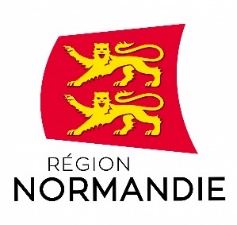 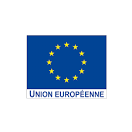 